ПРОЕКТТема: «Ознакомление детей старшего дошкольного возраста с культурой, бытом и традициями татарского народа»Вид проекта: познавательно – творческий.По количеству участников: групповойСрок реализации проекта: проект долгосрочныйУчастники проекта: дети 5-6 лет, родители воспитанников, педагогиАктуальность         На современном этапе развития общества проблема воспитания толерантности становится особенно актуальной. Первые шаги в социум связаны с приобщением ребенка к народной культуре. Чтобы понять и принять иного, другую национальную культуру, необходимо изначально приобщиться к истокам своей, осознать ее духовное богатство и социальную ценность.          Традиции каждого народа неповторимо своеобразны. По своей социальной сущности, они были специфической формой передачи знаний и опыта предшествующих поколений, т.е. особым педагогическим процессом, охватывающий в первую очередь, нравственные нормы, наколенную веками мудрость, жизненный уклад окружающей микросреды.         Соприкосновение с народным искусством и традициями, участие в праздниках, духовно обогащают ребенка, воспитывают гордость за свой народ, поддерживают интерес к его истории и культуре. Погружая ребенка в национальный быт, мелодику речи, песен, мы создаем естественную среду для овладения его народными традициями, укладом жизни и таким образом формируем любовь к малой и большой Родине.          Беседа с детьми с использованием «модели трех вопросов» показала, что воспитанники знают, что Россия – страна огромная, живёт в ней много разных народов и все рассказывают свои сказки, поют свои любимые песни, танцуют свои народные танцы. И это очень хорошо, что все мы такие разные. Насколько интереснее становится наша жизнь, когда мы знакомимся и узнаём так много нового и полезного для себя. Дети вспомнили стихотворение В. Степанова «Российская семья». Однако в ходе педагогического наблюдения было выявлено, что дети моей группы недостаточно хорошо знакомы со сказками других народов, проживающих на территории Российской Федерации, стихотворениями, песнями, национальным фольклором, с народными играми, а также ничего не знают о быте и обычаях народов России.                   Анкетирование родителей (законных представителей) показало, что во многих семьях читают детям, но в семейных библиотеках нет литературы   народов России, в основном литература русских писателей и поэтов, русские народные сказки и родители не делают акцент на данном направлении детского чтения.          Таким образом, была определена проблема: воспитанники нашей группы очень мало знают о культуре и обычаях народов нашей многонациональной России. А так как 2022 год В. В. Путин объявил годом культурного наследия народов России, было принято решение познакомиться с культурой татарского народа, проживающего на территории Российской Федерации, а в дальнейшем – с культурой других народов. Все это будет способствовать не только патриотическому воспитанию детей, но и познавательному, речевому развитию. Цель: Приобщение детей к культуре татарского народа.Задачи:Задачи для воспитанников: Обучающие: познакомить детей с республикой Татарстан, с её символикой;познакомить детей с достопримечательностями Татарстана;познакомить детей с народной культурой, обычаями и традициями татарской семьи;познакомить детей с народными татарскими праздниками и играми;познакомить детей с татарской национальной одеждой (мужской и женской);познакомить воспитанников с национальной кухней и гостеприимством татарского народа;познакомить детей с истоками татарской народной мудрости -  сказками.  Учить высказывать своё мнение о прочитанном, давать оценку героям;познакомить детей с устным народным творчеством Татарстана - загадками, пословицами и поговорками;познакомить воспитанников с творчеством поэтов и писателей Татарстана – это А. Алиш, Г. Тукай, М. Джалиль, Ш. Галиев, Р. Миннуллин и др.; учить поддерживать интерес к прочитанным произведениям;пробуждать у дошкольников желание самостоятельно обращаться к книге, как источнику содержательного и занимательного проведения досуга;познакомить детей с татарскими музыкальными инструментами - баян, курай, гармун, кубыз, мандолин, сорнай; обогащать и активизировать словарный запас детей;повышать выразительность речи.Развивающие: формировать интерес к культуре народов России;развивать у детей чувство причастности к традициям и бытовой культуре татарского народа;развивать навыки речевого общения в совместной деятельности;развивать связную речь;   развивать память, внимание, логическое мышление.Воспитательные: воспитывать желание к постоянному общению с книгами и бережному отношению к ним;воспитывать доброжелательное отношение к людям другой национальности, их обычаям, традициям, культуре.воспитывать патриотические чувства;воспитывать желание создавать красоту своими руками.Задачи по взаимодействию с семьей:активизировать влияние семейного воспитания на развитие дошкольника по патриотическому воспитанию;привлекать родителей к изучению литературного наследия, национальной культуры, обычаев и традиций татарского народа;активизировать участие родителей в долгосрочном проекте детского сада.Организационные задачи:  расширять познания педагогов при изучении литературного наследия, национальной культуры, обычаев и традиций татарского народа;введение в практику разнообразных форм и методов работы с детьми по изучению литературного наследия, национальной культуры, обычаев и традиций татарского народа, способствующих развитию познавательной, речевой, творческой и эмоциональной активности детей;оформить методическое портфолио проекта.Планируемые результаты проекта:       Культурные традиции татарского народа окажут большое воспитательное влияние на воспитанников. В результате реализации проекта у детей сформируются: нравственно-патриотические чувства;основы национального самосознания;умение творчески применять имеющуюся информацию по различным элементам народной культуры;положительное эмоциональное отношение к произведениям татарскихписателей; предметам народной культуры;обогатится и активизируется словарь;повысится выразительность речи; закрепятся навыки речевого общения в совместной деятельности;активизируется взаимодействие со сверстниками и педагогами; Для родителей:увеличилась активность участия родителей в образовательном процессе группы и реализации проекта;появился интерес к изучению литературного наследия, национальной культуры, обычаев и традиций татарского народа;родители проявляют интерес к индивидуальным достижениям ребенка.Для педагогов: повысилась педагогическая компетенция в данном направлении;в группе созданы необходимые условия для приобщения детей дошкольного возраста к изучению литературного наследия, национальной культуры, обычаев и традиций татарского народа: пополнение и обогащение предметно-развивающей среды (наглядных пособий, иллюстративного материала, картотека подвижных татарских национальных игр, подбор художественной литературы, изготовление дидактических игр и др.);оформлено методическое портфолио проекта.Продукт проекта:мини-музей «Лучезарный Татарстан»: экспозиция 1: выставка книг поэтов и писателей Татарстана, татарских народных сказок; экспозиция 2: выставка татарских народных костюмов; экспозиция 3: фото - выставка достопримечательностей республики Татарстан; экспозиция 4: выставка детской продуктивной деятельности – рисунки, поделки по теме проекта. изготовление книжки – самоделки «Татарские народные сказки»;проведение осеннего праздника урожая «Смбел бйрме»;проведение открытого НОД для педагогов детского сада «Красота татарского национального костюма»;презентация проекта на педагогическом совете «Лучезарный Татарстан»; видеоролик «Как это было…»;участие в конкурсе национальных блюд «Хлебосольная Россия», посвящённом Дню народного единства.Оценка результативности проекта:проведение итогового мероприятия с родителями «Краски праздника Сабантуй»;повторная беседа с детьми с использованием «модели трех вопросов»;педагогическое наблюдение за деятельностью детей при изучении данной темы проекта;повторное анкетирование родителей «Отношение родителей детей к национальной культуре».ЭТАПЫ ПРОЕКТАПОДГОТОВИТЕЛЬНЫЙ ЭТАП: Деятельность педагогов:изучение методической литературы; определение проблемы; постановка цели и задач; составление плана мероприятий по реализации проекта.Подготовка дидактических материалов:подбор методической, справочной, энциклопедической и художественной литературы по теме проекта; наглядных и дидактических материалов; картотеки дидактических и подвижных игр;подготовка презентаций по ознакомлению детей с достопримечательностями республики Татарстан, по теме «Красота татарского национального костюма»; «Национальная кухня и гостеприимство татарского народа».Совместная деятельность педагогов и родителей:пополнение и обогащение предметно-развивающей среды в группе (наглядными пособиями, иллюстративным материалом, подбор художественной литературы, изготовление дидактических игр, картотеки татарских национальных подвижных игр);выявление затруднений у родителей по теме проекта,обсуждение плана проекта с родителями и изменение плана в соответствии с их предложениями.Совместная деятельность педагогов и детей:определения уровня представлений и интереса детей к теме (беседа с детьми, модель «трех вопросов»);создание игровой проблемной ситуации «К нам гости пришли»». Рассказ воспитателя о девочке Айгуль и её брате Марате с акцентом на литературное наследие, национальную культуру, обычаи и традиции татарского народа;обсуждение с детьми плана проекта «Ознакомление детей старшего дошкольного возраста с культурой, бытом и традициями татарского народа»ОСНОВНОЙ ЭТАП:ИТОГОВЫЙ ЭТАПИтоговое мероприятие совместно с родителями детей «Краски праздника Сабантуй» с демонстрацией видеоролика «Как это было…» и чествованием участников проекта;Презентация результатов проекта «Ознакомление детей старшего дошкольного возраста с культурой, бытом и традициями татарского народа» воспитателям и родителям;Выставка детских творческих работ по теме проекта;Торжественное открытие мини - музея «Лучезарный Татарстан»;Анализ достижения поставленной цели и полученных результатов;Обобщение собранного в процессе работы над проектом материала;Определение направлений продолжения проекта;Презентация проекта на итоговом педагогическом совете.Приложение № 1 Методическая литература:Алешина Н. В. «Патриотическое воспитание дошкольников» - М: ЦГЛ, 2004 г.Ахметзянова Ю. А. «Татарские блюда» -  Казань, 2008 г.Зиганшина Р. Г. «Чишмэ» (Родник). Методическое пособие по ознакомлению дошкольников с языком и культурой татарского народа. Ульяновск, 2010.«Поликультурное воспитание детей среднего и старшего дошкольного возраста». УИПК ПРО г. Ульяновск. 2004 г.Нурия Сергеева «Веков связующая нить. Татарское декоративное и изобразительное искусство для детского творчества» - Казань, 2004 г.  Ф. Ф. Харисова «Национальная культура и образование» Москва, 2000 г.Приложение № 2Конспект интегрированной НОД на тему: «Красота татарского национального костюма».Цель занятия: Расширить и углубить знания детей о нашей многонациональной Родине, сформировать представления у воспитанников о национальной культуре татарского народа посредством знакомства с татарским народным костюмом.Задачи:образовательные: - познакомить с татарским национальным костюмом, выделяя его характерные элементы, активизировать в речи детей новые слова (кулмэк, ыштан, альяпкыч, калфак, ичиги, камзол, кшак, тюбетейка);- закрепить знания о трёх видах татарского орнамента.
развивающие: 
- развивать творческие способности, художественный вкус, аккуратность, самостоятельность в работе;- формировать интерес к культуре народов России.воспитательные:
- воспитывать доброжелательное отношение к людям другой национальности, их обычаям, традициям, культуре.  Формы организации деятельности детей: - совместная (фронтальная);- совместная (работа в подгруппах);- индивидуальная.Методы и приемы:Словесные:- беседа как метод активации познавательной деятельности;- инструкция к выполнению практических действий детей; - создание ситуации успеха. Наглядные:- рассматривание татарского народного костюма.- рассматривание иллюстраций трёх видов татарского орнамента (цветочно – растительного, геометрического, зооморфного).Практические:- поиск необходимой информации с помощью карточек – схем видов орнамента.Оборудование: татарские национальные детские костюмы, куклы в национальных костюмах, аудиозапись с народной татарской музыкой, магнитофон, тюбетейка для игры, заготовки бумажных изделий для детских работ, трафареты с татарским орнаментом, гуашь, набор кистей – спонжей для рисования, баночки с водой, салфетки.  Предварительная работа:- чтение художественной литературы – народных сказок, заучивание стихотворений, песен, знакомство с татарским фольклором, рассматривание иллюстраций в книгах;- слушание татарской народной музыки, песен; знакомство с народными музыкальными инструментами;- разучивание татарских народных игр, танцев.- беседы о быте, обычаях татарского народа;- рассматривание иллюстраций в книге Ф. Х. Валеева «Татарский народный орнамент»;- рассматривание иллюстраций, открыток достопримечательностей республики Татарстан;- знакомство с татарской выпечкой. Ход НОД:Воспитатель: Ребята, посмотрите, сколько сегодня к нам пришло гостей, давайте со всеми поздороваемся!Дети: Здравствуйте!(Проводится организационный момент с элементами психогимнастики).- Здравствуй, солнце золотое! – руки вверх.- Здравствуй, небо голубое! – руки вверх.- Здравствуй, легкий ветерок! – качаем руками над головой.- Здравствуй, маленький цветок! – присели и тихо поднимаемся.- Здравствуй, утро! – правая рука в сторону.- Здравствуй, день! – левая рука в сторону.- Нам здороваться не лень! – дети обнимают друг друга.Воспитатель: Дорогие ребята, Россия – страна огромная, живёт в ней много разных народов – без малого двести. И все рассказывают свои сказки, поют свои любимые песни, танцуют свои народные танцы. И это очень хорошо, что все мы такие разные. Насколько интереснее становится наша жизнь, когда мы знакомимся и узнаём так много нового и полезного для себя.Ребенок: Живут в России разные народы с давних пор.
                 Одним тайга по нраву, другим - степной простор.
Ребенок: У каждого народа язык свой и наряд.
                 Один черкеску носит, другой надел халат.
 Ребенок: Одним милее осень, другим милей весна.
                 А Родина - Россия, у всех у нас одна.Воспитатель: Дети, сегодня я предлагаю вам отправиться в путешествие в республику Татарстан, где говорят на другом, незнакомом вам языке, и первое слово, которое я произнесу – это «исенмесез», что по-татарски означает «здравствуйте». Говоря по обычаю «здравствуйте», мы желаем друг другу добра, благополучия. (воспитатель звенит в колокольчик)- Что за звук? Что за звон?
Льётся он со всех сторон?
Ну - ка, ребятки, ко мне подходите,
Что здесь звенит, поскорее скажите.
(ответ детей – колокольчик)
Воспитатель: - Он не просто так звенит,
Он нас в гости созывает.
На поляне дом стоит, (показывает макет домика)
Ну а к дому путь закрыт.
Нам ворота открывают,
В этот домик приглашают.
В этом домике живет
Девица - красавица,
Посмотрите на неё -
Вам, ребятки, нравится?
А зовут её Айгуль.
Давайте с ней поздороваемся, скажем, ей: «Исенмесез, Айгуль», что значит: «Здравствуй, Айгуль». (дети повторяют)Девочка Айгуль: Исенмесез, ребята. Я – Айгуль, живу здесь со своим братом, Маратом. (дети здороваются с Маратом).Марат: Мы с сестрой живём в республике Татарстан, в городе Казани.   Ребята, Айгуль - весёлая и добрая девочка. Она, как и вы, очень любит играть, петь, танцевать. Воспитатель: А еще она большая мастерица - Айгуль хорошо шьёт. Сошьёт Айгуль себе новое платье, наденет его, выйдет на улицу, а все люди вокруг говорят: «Нинди матур кулмэк!» («Какое красивое платье!»); покроет голову новым платком, - все говорят: «Нинди матур яулык!» («Какой красивый платок!»).
- Дети, давайте сейчас рассмотрим костюм Айгуль, из чего же состоит её наряд? (рассматривают наряд Айгуль).
- Это женский татарский национальный костюм, какой он красивый! (Воспитатель показывает каждую деталь изделия, называет цвет и название частей костюма. (дети повторяют детали костюма на татарском языке).Все татарские женщины носят: Платья с оборками – кулмэк (девочки носят платья укороченные, женщины -  длинные);Штаны – шаровары – ыштан;Фартук – альяпкЫч, который украшали цветочным орнаментом;Головной убор- калфак;Кожаные сапоги – Ичиги.Воспитатель: а сейчас давайте рассмотрим костюм Марата. -  Все татарские мужчины носят:Удлинённую рубаху – кулмэк;Длинный жилет – камзол;Штаны – шаровары – ыштан;Длинный пояс – кшак (трижды охватывающий талию);Головной убор – тюбетейка;Кожаные сапоги – Ичиги. Игра «По кругу вместе мы идём, о костюме речь ведём»Воспитатель: Предлагаю сейчас вам поиграть, становитесь в круг. Сейчас мы с Айгуль будем ходить по кругу, а вы будете идти в противоположную сторону со словами: «По кругу вместе мы идём, о костюме речь ведём». Около кого мы остановится после окончания слов, тот и будет называть предмет одежды. (во время остановки, воспитатель и Айгуль задают вопрос, обращаясь к ребёнку, около которого остановились).- Раз, два, три, что такое КАЛФАК – назови! (женский головной убор)- Раз, два, три, что такое женский КУЛМЭК – назови! (платье с оборками)- Раз, два, три, что такое АЛЬЯПКЫЧ – назови! (фартук)- Раз, два, три, что такое ЫШТАН – назови! (штаны - шаровары)- Раз, два, три, что такое ИЧИГИ – назови! (сапожки)Потом играет с детьми Марат. - Раз, два, три, что такое ТЮБЕТЕЙКА – назови! (мужской головной убор)- Раз, два, три, что такое мужской КУЛМЭК – назови! (удлинённая рубаха)- Раз, два, три, что такое КАМЗОЛ – назови! (длинный жилет)- Раз, два, три, что такое ЫШТАН – назови! (штаны – шаровары)- Раз, два, три, что такое КШАК – назови! (длинный пояс)- Раз, два, три, что такое ИЧИГИ – назови! (сапоги)Воспитатель: Молодцы, ребята, вы хорошо запомнили детали татарского костюма - и женского, и мужского. Как вы думаете, в таких костюмах можно сейчас встретить людей на улицах нашего города?- Давайте попробуем представить себя в этих костюмах. Вам было бы удобно? Вас всё устраивает в них? (Нет, не очень удобно, играть и бегать удобнее в современной одежде).- Где же сегодня, в современной жизни, мы можем увидеть народные(национальные) костюмы? Когда их надевают? (мы можем встретить их в музеях, на старых фотографиях, на праздниках, на концертах народных танцев и песен, на картинах художников).Презентация. Ну - ка, колокольчик, зазвони скорее!
Зазвони скорее! Звонче, веселее!
Всех ребяток он зовёт в развесёлый хоровод.Татарская народная игра «Тюбетейка»Воспитатель: А сейчас мы с вами немного отдохнём. Я предлагаю поиграть в татарскую народную игру «Тюбетейка». Дети становятся в круг. Под национальную татарскую музыку они по очереди надевают тюбетейку на голову рядом стоящего ребёнка. Музыка прекращается, на ком останется тюбетейка, тот выполняет задание: спеть песенку, рассказать стишок, кричать, как петушок и т.д.)Воспитатель: - Отдохнули? (Да) - Славно с вами поиграли.(после игры воспитатель обращает внимание детей на тюбетейку).  Воспитатель: Ребята, как вы думаете, кто украшает татарскую национальную одежду? (Мастера, художники, люди, которые знают все секреты красоты татарского орнамента).- Скажите мне, пожалуйста, что такое орнамент? (украшение, рисунок с узорами). Орнамент - это рисунок с повторяющимися элементами или узорами. Мы с вами знакомились с разными видами татарских орнаментов. Давайте пройдём в художественную мастерскую и вспомним их названия и особенности.(Дети садятся за столы, вспоминают характерные особенности цветочно-растительного, геометрического и зооморфного орнамента).Воспитатель: У татарского народа существует три вида орнамента:• первый вид - «Цветочно- растительный». Мотивы волнообразных побегов (в виде виноградной лозы, цветов: тюльпана, пиона, ромашки, фиалки, лотоса, трилистника (показ картинок). Таким видом орнамента украшались концы полотенец, занавески, покрывала, фартуки, платья, обувь (сапожки - ичиги, валенки, туфли, головные уборы (калфак, тюбетейка, платки).• второй вид орнамента - «Геометрический». Применяется он в украшении сельского жилища, ювелирных изделий, надгробных камней и реже в вышивках. Геометрические мотивы: линии, зигзаги, волны, набегающей волны, мотив жгута, спирали, ломанной линии. (Показ детям иллюстраций линейных геометрических мотивов из книги Ф. Валеева «Татарский народный орнамент», а также показ фасадов деревенских домов).• третий вид орнамента называется - «Зооморфный». Среди узоров получили распространение изображения соколов, голубей, уток, коней летучих мышей, бабочек, пчел. Зооморфные мотивы занимают скромное место в творчестве народа, встречаются в основном в резьбе по дереву, изредка в вышивках и ювелирных изделиях.Воспитатель: Как вы уже сказали, все виды орнамента использовались в старину, да и сейчас руками умелых мастеров используются для украшения одежды. Всё это для того, чтобы современные люди знали и не забывали истоки родной культуры. А вы у меня любите рисовать? (Ответы детей)- Я предлагаю вам сегодня создать свой орнамент на одежде с помощью трафаретов, которые я приготовила заранее. Обратите, пожалуйста, внимание на столы, на которых вас ждут татарские головные уборы - тюбетейка и калфак. Выберете себе понравившийся головной убор.  - А что бы вы добавили в наряд? (украсили орнаментом)- Да, ребята, верно. Ведь ярким одежду татарского народа делает именно орнамент. Я предлагаю вам украсить татарские головные уборы необычным способом рисования – тампонированием по трафарету. С помощью специальных кистей - спонжей и гуаши вы будете наносить орнамент на модели татарских головных уборов. Пальчиковая гимнастика «Жили – были в домике»Воспитатель объясняет технику выполнения работы:- Берём спонж, обмакиваем его в гуашь, потом аккуратно прижимаем к элементу орнамента. Используем всю поверхность спонжа. Приступайте к закрашиванию, старайтесь работать аккуратно.Во время работы детей фоном включается спокойная татарская национальная музыка. (звучит татарская музыка «Курай»)Итог работы - Молодцы, ребята! Вы хорошо справились с заданием. Посмотрите, какие красивые и яркие получились тюбетейки и калфаки.- О костюме какой национальности мы с вами говорили? - Что интересного вы узнали? - Что особенно запомнилось? (рассматриваются работы ребят). Воспитатель: Для чего можно использовать такую красоту? (Можно любоваться, можно подарить, а можно поиграть)- Вы молодцы! Сегодняшняя встреча в нашей творческой мастерской подошла к концу, но впереди у нас ещё много всего интересного в познании мира татарской культуры.Воспитатель:                                       Потрудились, поиграли и немножечко устали,
Скажем Айгуль и Марату: «До свиданья! - Сау булыгыз»,Приходите к нам в гости!Айгуль и Марат: Ребята, татарский народ славится своим гостеприимством, и мы хотим угостить вас татарской народной сладостью - чак - чаком.Дети: Спасибо.Рефлексия.Воспитатель: У меня на столе тюбетейки зелёного и чёрного цвета. Кому понравилось занятие, подойдите к тюбетейке зелёного цвета, кому не понравилось - подойдите к тюбетейке чёрного цвета.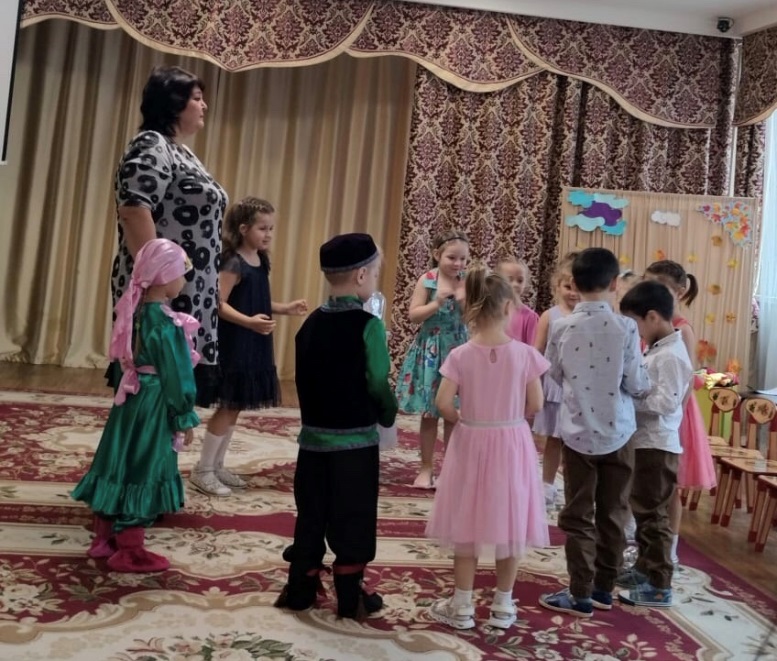  Играем в татарскую народную игру «Тюбетейка»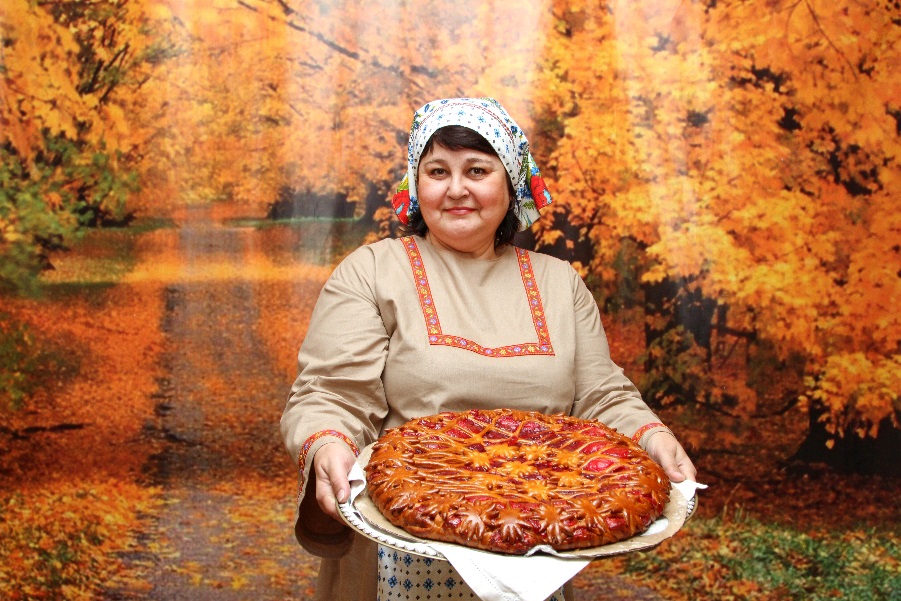 Хозяйка дома на татарском народном празднике хлеба «Смбел бйрме»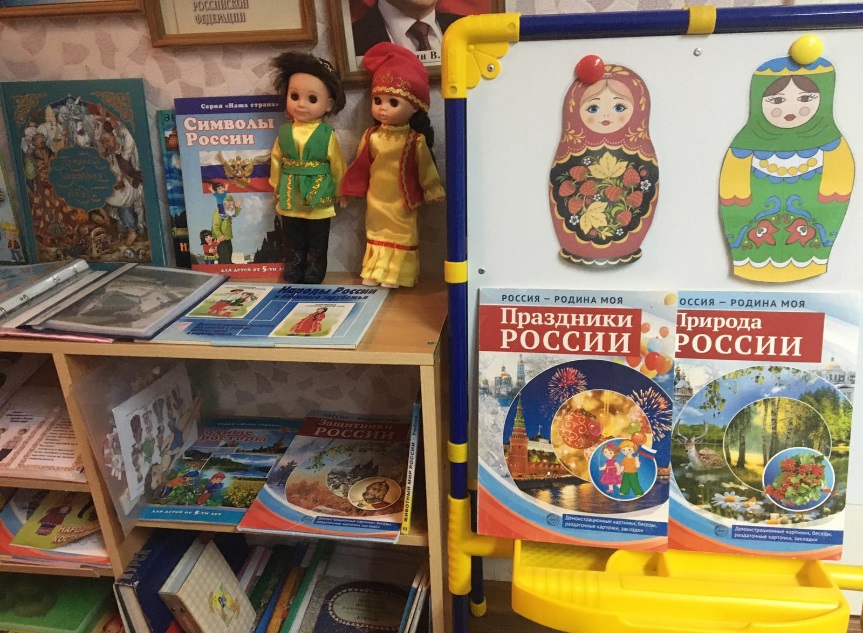 Уголок патриотического воспитания в группе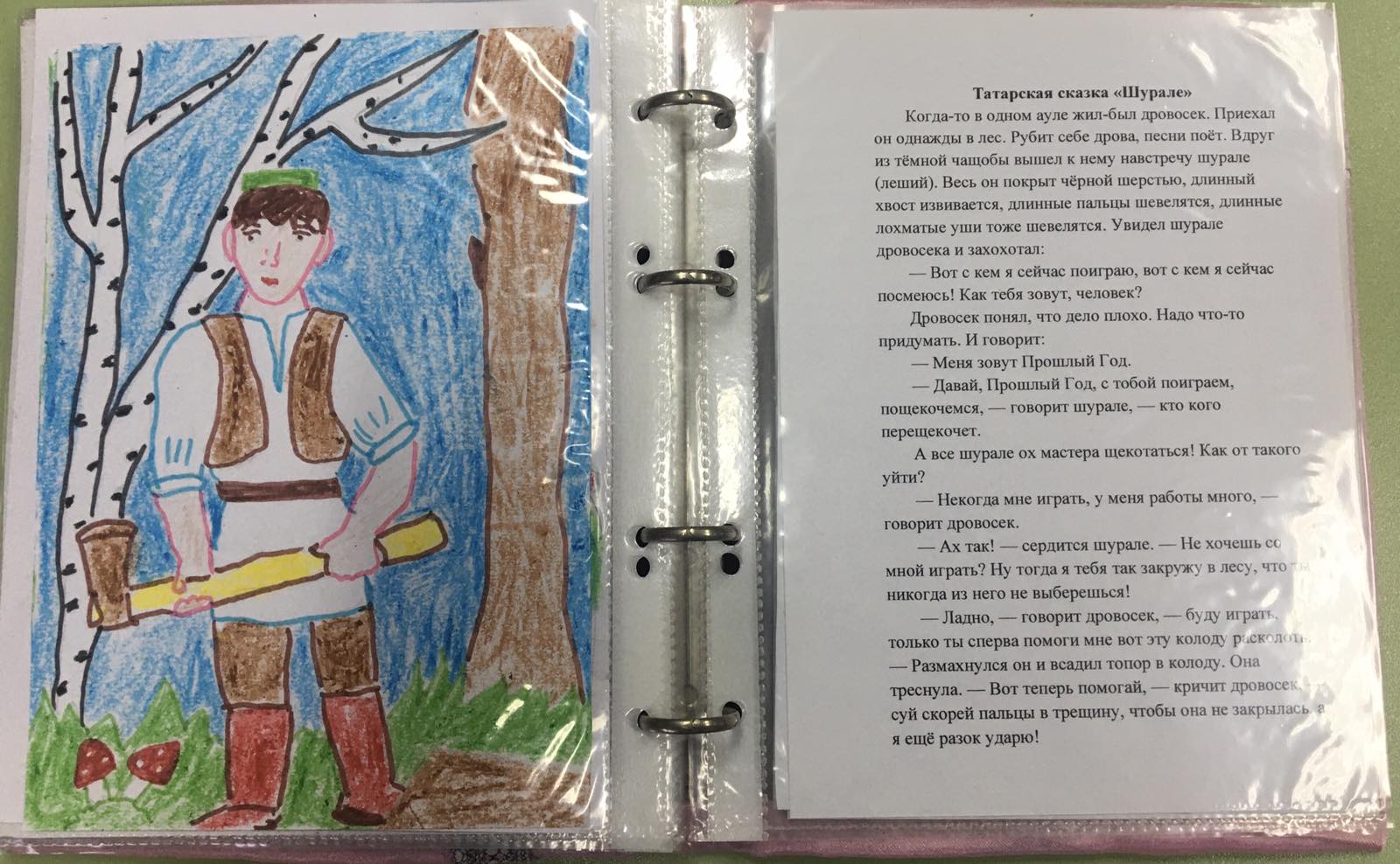 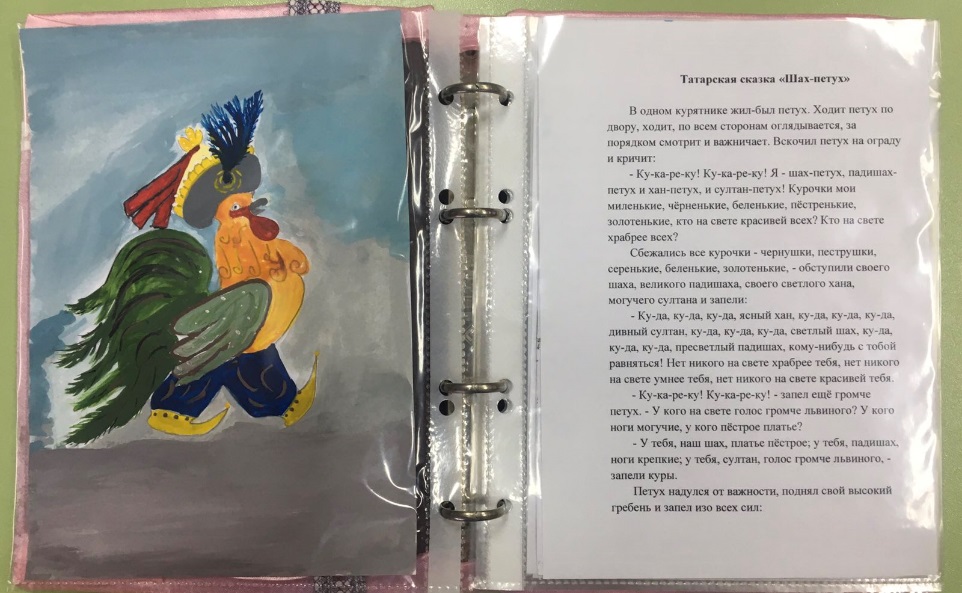 Книжка – самоделка «Татарские народные сказки»Совместная деятельность взрослых и детейСамостоятельная деятельность детейСамостоятельная деятельность детейСамостоятельная деятельность детейСоциально-коммуникативное развитиеСоциально-коммуникативное развитиеСоциально-коммуникативное развитиеСоциально-коммуникативное развитие Беседа с детьми на тему: «Мы разные, но мы вместе!»; «Дружба народов – сила России!»Театральные сказки «Дружба народов», «Четыре друга»; Игровые ситуации «Наши правила»Ситуативные беседы «Если бы не было книг». Образовательная ситуация «Как себя вести» (до чтения татарской народной сказки «Белый волк»)Участие в проекте «Посткроссинг» - в переписке с детскими садами республики Татарстан и обменом информацией об истории городов, где проживают адресаты.Рассматривание иллюстраций к стихотворениям, рассказам и татарским народным сказкам.Дидактические игры: «Собери картинку», «Весёлое путешествие» «Угости гостя», «Проверь себя», «Что лишнее?», направленных на закрепление представлений детей о культуре и быте татарского народа.Настольная игра «Мой Татарстан», призвана расширить знания о Татарстане.Пальчиковая игра «Моя семья».Сюжетно-ролевые игры: «В гости к Айгуль и Марату»», «В музее», «Семейное кафе «Ханума», «Путешествие в Казань» и др.Рассматривание иллюстраций к стихотворениям, рассказам и татарским народным сказкам.Дидактические игры: «Собери картинку», «Весёлое путешествие» «Угости гостя», «Проверь себя», «Что лишнее?», направленных на закрепление представлений детей о культуре и быте татарского народа.Настольная игра «Мой Татарстан», призвана расширить знания о Татарстане.Пальчиковая игра «Моя семья».Сюжетно-ролевые игры: «В гости к Айгуль и Марату»», «В музее», «Семейное кафе «Ханума», «Путешествие в Казань» и др.Рассматривание иллюстраций к стихотворениям, рассказам и татарским народным сказкам.Дидактические игры: «Собери картинку», «Весёлое путешествие» «Угости гостя», «Проверь себя», «Что лишнее?», направленных на закрепление представлений детей о культуре и быте татарского народа.Настольная игра «Мой Татарстан», призвана расширить знания о Татарстане.Пальчиковая игра «Моя семья».Сюжетно-ролевые игры: «В гости к Айгуль и Марату»», «В музее», «Семейное кафе «Ханума», «Путешествие в Казань» и др.Взаимодействие с семьей по социально-коммуникативному развитию детей: Анкетирование родителей «Отношение родителей детей к национальной культуре».Консультация «Приобщение дошкольников к истокам татарской национальной культуры», «Современная татарская семья».Взаимодействие с семьей по социально-коммуникативному развитию детей: Анкетирование родителей «Отношение родителей детей к национальной культуре».Консультация «Приобщение дошкольников к истокам татарской национальной культуры», «Современная татарская семья».Взаимодействие с семьей по социально-коммуникативному развитию детей: Анкетирование родителей «Отношение родителей детей к национальной культуре».Консультация «Приобщение дошкольников к истокам татарской национальной культуры», «Современная татарская семья».Взаимодействие с семьей по социально-коммуникативному развитию детей: Анкетирование родителей «Отношение родителей детей к национальной культуре».Консультация «Приобщение дошкольников к истокам татарской национальной культуры», «Современная татарская семья».Познавательное развитиеПознавательное развитиеПознавательное развитиеПознавательное развитиеБеседа «Лучезарный Татарстан», «Казань – столица республики Татарстан».Образовательная ситуация «Какой месяц старше» (до чтения татарской народной сказки «Шурале»)Образовательная ситуация «Луна и Солнце» (после чтения одноименной татарской народной сказки);Беседа о перелётных птицах (до чтения татарской народной сказки «Соловей»).Беседа «Лучезарный Татарстан», «Казань – столица республики Татарстан».Образовательная ситуация «Какой месяц старше» (до чтения татарской народной сказки «Шурале»)Образовательная ситуация «Луна и Солнце» (после чтения одноименной татарской народной сказки);Беседа о перелётных птицах (до чтения татарской народной сказки «Соловей»).Дидактические игры «Казань – столица республики Татарстан», «Лабиринт».Наблюдение за птицами на участкеРассматривание достопримечательностей Татарстана на фотографиях, открытках и иллюстрациях в книгах и альбомах.Работа с индивидуальными листами-заданиями «Где это, что это?», «Собери картинку».Игровая ситуация «Готовим татарские сладости»  Дидактические игры «Казань – столица республики Татарстан», «Лабиринт».Наблюдение за птицами на участкеРассматривание достопримечательностей Татарстана на фотографиях, открытках и иллюстрациях в книгах и альбомах.Работа с индивидуальными листами-заданиями «Где это, что это?», «Собери картинку».Игровая ситуация «Готовим татарские сладости»  Взаимодействие с семьей по познавательному развитию детей.Консультация «Татарские национальные блюда»; Памятка «Интересное о Татарстане»; Участие родителей в оформлении мини – музея группы;  Предложить родителям вместе с детьми сходить в детскую библиотеку и с помощью интернет - ресурсов изучить самостоятельно темы «Старинные гербы городов Татарстана», «Казанский Кремль», «Реки о голубые озёра Татарстана», «Животный и растительный мир Татарстана», «Красная книга Татарстана» и рассказать об этом сверстникам.Взаимодействие с семьей по познавательному развитию детей.Консультация «Татарские национальные блюда»; Памятка «Интересное о Татарстане»; Участие родителей в оформлении мини – музея группы;  Предложить родителям вместе с детьми сходить в детскую библиотеку и с помощью интернет - ресурсов изучить самостоятельно темы «Старинные гербы городов Татарстана», «Казанский Кремль», «Реки о голубые озёра Татарстана», «Животный и растительный мир Татарстана», «Красная книга Татарстана» и рассказать об этом сверстникам.Взаимодействие с семьей по познавательному развитию детей.Консультация «Татарские национальные блюда»; Памятка «Интересное о Татарстане»; Участие родителей в оформлении мини – музея группы;  Предложить родителям вместе с детьми сходить в детскую библиотеку и с помощью интернет - ресурсов изучить самостоятельно темы «Старинные гербы городов Татарстана», «Казанский Кремль», «Реки о голубые озёра Татарстана», «Животный и растительный мир Татарстана», «Красная книга Татарстана» и рассказать об этом сверстникам.Взаимодействие с семьей по познавательному развитию детей.Консультация «Татарские национальные блюда»; Памятка «Интересное о Татарстане»; Участие родителей в оформлении мини – музея группы;  Предложить родителям вместе с детьми сходить в детскую библиотеку и с помощью интернет - ресурсов изучить самостоятельно темы «Старинные гербы городов Татарстана», «Казанский Кремль», «Реки о голубые озёра Татарстана», «Животный и растительный мир Татарстана», «Красная книга Татарстана» и рассказать об этом сверстникам.Речевое развитиеРечевое развитиеРечевое развитиеРечевое развитиеКонкурс чтецов «Мы дети России, мы дружбой сильны»;Заучивание стихотворения В. Степанова «Российская семья»» с использованием мнемодорожки.Знакомство детей с устным народным творчеством татарского народа.Чтение татарских народных сказок: «Завещание» - о неправильно понятых последних словах отца, которые усложнили жизнь сыновьям. Лишь дружба и труд оказались достойны упоминания в завещании.«Камыр – батыр» - если ты правильно выбираешь друзей, то с их помощью можно даже жениться на байской дочери;«Козёл и баран» -  хитрость и смекалка помогут победить любых врагов. Ну, и не помешает найденная на дороге волчья голова;«Старик и лентяй» - хитростью и личным примером можно перевоспитать даже закоренелого лентяя;«Три вопроса» - если тебе задали сложный вопрос – подумай. Задали три сложных вопроса – подумай трижды. Тогда точно дашь мудрый ответ;«Убыр – Таз» - тот, кто добр и честен, всегда остаётся в выигрыше. А вор и обманщик будет наказан, по справедливости;«Шах – петух» - хвастовство и самолюбование до добра не доведут. Можно и суп попасть;«Шомбай» - обещания надо выполнять, а за работу – платить. Иначе можно стать объектом недоброй шутки.Беседы на основе прочитанных произведений поэтов и писателей Татарстана (А. Алиш, Г. Тукай, М. Джалиль, Ш. Галиев, Р. Миннуллин)Чтение рассказов о дружбе, написанных родителями и детьми дома.Конкурс чтецов «Мы дети России, мы дружбой сильны»;Заучивание стихотворения В. Степанова «Российская семья»» с использованием мнемодорожки.Знакомство детей с устным народным творчеством татарского народа.Чтение татарских народных сказок: «Завещание» - о неправильно понятых последних словах отца, которые усложнили жизнь сыновьям. Лишь дружба и труд оказались достойны упоминания в завещании.«Камыр – батыр» - если ты правильно выбираешь друзей, то с их помощью можно даже жениться на байской дочери;«Козёл и баран» -  хитрость и смекалка помогут победить любых врагов. Ну, и не помешает найденная на дороге волчья голова;«Старик и лентяй» - хитростью и личным примером можно перевоспитать даже закоренелого лентяя;«Три вопроса» - если тебе задали сложный вопрос – подумай. Задали три сложных вопроса – подумай трижды. Тогда точно дашь мудрый ответ;«Убыр – Таз» - тот, кто добр и честен, всегда остаётся в выигрыше. А вор и обманщик будет наказан, по справедливости;«Шах – петух» - хвастовство и самолюбование до добра не доведут. Можно и суп попасть;«Шомбай» - обещания надо выполнять, а за работу – платить. Иначе можно стать объектом недоброй шутки.Беседы на основе прочитанных произведений поэтов и писателей Татарстана (А. Алиш, Г. Тукай, М. Джалиль, Ш. Галиев, Р. Миннуллин)Чтение рассказов о дружбе, написанных родителями и детьми дома.Конкурс чтецов «Мы дети России, мы дружбой сильны»;Заучивание стихотворения В. Степанова «Российская семья»» с использованием мнемодорожки.Знакомство детей с устным народным творчеством татарского народа.Чтение татарских народных сказок: «Завещание» - о неправильно понятых последних словах отца, которые усложнили жизнь сыновьям. Лишь дружба и труд оказались достойны упоминания в завещании.«Камыр – батыр» - если ты правильно выбираешь друзей, то с их помощью можно даже жениться на байской дочери;«Козёл и баран» -  хитрость и смекалка помогут победить любых врагов. Ну, и не помешает найденная на дороге волчья голова;«Старик и лентяй» - хитростью и личным примером можно перевоспитать даже закоренелого лентяя;«Три вопроса» - если тебе задали сложный вопрос – подумай. Задали три сложных вопроса – подумай трижды. Тогда точно дашь мудрый ответ;«Убыр – Таз» - тот, кто добр и честен, всегда остаётся в выигрыше. А вор и обманщик будет наказан, по справедливости;«Шах – петух» - хвастовство и самолюбование до добра не доведут. Можно и суп попасть;«Шомбай» - обещания надо выполнять, а за работу – платить. Иначе можно стать объектом недоброй шутки.Беседы на основе прочитанных произведений поэтов и писателей Татарстана (А. Алиш, Г. Тукай, М. Джалиль, Ш. Галиев, Р. Миннуллин)Чтение рассказов о дружбе, написанных родителями и детьми дома.Речевые игры: «Назови какая?», «Доскажи словечко», «Скажи наоборот», «Продолжи предложение», «Кто больше знает татарских пословиц и поговорок»;Творческая мастерская «Книгоиздательство» (самостоятельное создание нетрадиционными способами книжки – самоделки «Татарские народные сказки»)Самостоятельная деятельность детей в книжном уголке.Взаимодействие с семьей по речевому развитию детей: Рассматривание вместе с детьми иллюстраций к татарским народным сказкам, чтение рассказов и стихотворений татарских писателей и поэтов.Консультация «Семейное чтение». Предложить родителям вместе с детьми прочитать произведения А. Алиш, Г. Тукай, М. Джалиль, Ш. Галиева, Р. Миннуллина и др., нарисовать к ним иллюстрации.    Взаимодействие с семьей по речевому развитию детей: Рассматривание вместе с детьми иллюстраций к татарским народным сказкам, чтение рассказов и стихотворений татарских писателей и поэтов.Консультация «Семейное чтение». Предложить родителям вместе с детьми прочитать произведения А. Алиш, Г. Тукай, М. Джалиль, Ш. Галиева, Р. Миннуллина и др., нарисовать к ним иллюстрации.    Взаимодействие с семьей по речевому развитию детей: Рассматривание вместе с детьми иллюстраций к татарским народным сказкам, чтение рассказов и стихотворений татарских писателей и поэтов.Консультация «Семейное чтение». Предложить родителям вместе с детьми прочитать произведения А. Алиш, Г. Тукай, М. Джалиль, Ш. Галиева, Р. Миннуллина и др., нарисовать к ним иллюстрации.    Взаимодействие с семьей по речевому развитию детей: Рассматривание вместе с детьми иллюстраций к татарским народным сказкам, чтение рассказов и стихотворений татарских писателей и поэтов.Консультация «Семейное чтение». Предложить родителям вместе с детьми прочитать произведения А. Алиш, Г. Тукай, М. Джалиль, Ш. Галиева, Р. Миннуллина и др., нарисовать к ним иллюстрации.    Художественно-эстетическое развитиеХудожественно-эстетическое развитиеХудожественно-эстетическое развитиеХудожественно-эстетическое развитиеБеседа о татарском национальном костюме, выделяя его характерные элементы, активизируя в речи детей новые слова (кулмэк, ыштан, альяпкыч, калфак, ичиги, камзол, кшак, тюбетейка);Организовать ознакомление детей с декоративно-прикладным искусством татарского народа, определить его разновидности по технике орнаментирования (вышивка, аппликация, роспись).НОД Аппликация «Украсим орнаментом ичиги»; Обрывная аппликация «Тюльпан».НОД Рисование «Украсим орнаментом фартук Алсу»; Тампонирование по трафарету «Калфак и тюбетейка».  НОД Лепка «Лепим сказку» с использованием природного материала (татарские народные сказки о животных), «За красотой в гончарную мастерскую»; Пластилинография «Татарская матрёшка», «Волшебная посуда» -  лепка вазы в виде животного или птицы. Коллективная аппликация «Одень на праздник Айгуль и Марата».Знакомство детей с татарскими музыкальными инструментами: баян, курай, гармун, кубыз, мандолин, сорнай. Беседа о татарском национальном костюме, выделяя его характерные элементы, активизируя в речи детей новые слова (кулмэк, ыштан, альяпкыч, калфак, ичиги, камзол, кшак, тюбетейка);Организовать ознакомление детей с декоративно-прикладным искусством татарского народа, определить его разновидности по технике орнаментирования (вышивка, аппликация, роспись).НОД Аппликация «Украсим орнаментом ичиги»; Обрывная аппликация «Тюльпан».НОД Рисование «Украсим орнаментом фартук Алсу»; Тампонирование по трафарету «Калфак и тюбетейка».  НОД Лепка «Лепим сказку» с использованием природного материала (татарские народные сказки о животных), «За красотой в гончарную мастерскую»; Пластилинография «Татарская матрёшка», «Волшебная посуда» -  лепка вазы в виде животного или птицы. Коллективная аппликация «Одень на праздник Айгуль и Марата».Знакомство детей с татарскими музыкальными инструментами: баян, курай, гармун, кубыз, мандолин, сорнай. Беседа о татарском национальном костюме, выделяя его характерные элементы, активизируя в речи детей новые слова (кулмэк, ыштан, альяпкыч, калфак, ичиги, камзол, кшак, тюбетейка);Организовать ознакомление детей с декоративно-прикладным искусством татарского народа, определить его разновидности по технике орнаментирования (вышивка, аппликация, роспись).НОД Аппликация «Украсим орнаментом ичиги»; Обрывная аппликация «Тюльпан».НОД Рисование «Украсим орнаментом фартук Алсу»; Тампонирование по трафарету «Калфак и тюбетейка».  НОД Лепка «Лепим сказку» с использованием природного материала (татарские народные сказки о животных), «За красотой в гончарную мастерскую»; Пластилинография «Татарская матрёшка», «Волшебная посуда» -  лепка вазы в виде животного или птицы. Коллективная аппликация «Одень на праздник Айгуль и Марата».Знакомство детей с татарскими музыкальными инструментами: баян, курай, гармун, кубыз, мандолин, сорнай. Рассматривание иллюстраций в книге Ф. Х. Валеева «Татарский народный орнамент»;Дорисовки к иллюстрациям прочитанных произведений «Что раньше, что потом».Самостоятельное детское творчество с использованием технологических карт.Раскрашивание в раскрасках татарских национальных костюмов.Изготовление национальной одежды на вырезную куклу (мальчик и девочка)Творческая мастерская «Мы – художники - иллюстраторы»Лепка из соленого теста «Татарская народная выпечка»Мастерская «Юный гончар» - лепка татарской национальной посуды – пиалы и др.Дидактическая игра «Собери осколки» - закрепление татарского национального орнамента посуды. Дидактическая игра « По кругу мы идём, о костюме речь ведём» - игра на закрепление   названий частей женского и мужского костюмов.Взаимодействие с семьей по художественно-эстетическому развитию детей: Слушание дома татарской народной музыки «Курай» в разном исполнении. Изготовление одежды для кукол «Татарская национальная одежда».Взаимодействие с семьей по художественно-эстетическому развитию детей: Слушание дома татарской народной музыки «Курай» в разном исполнении. Изготовление одежды для кукол «Татарская национальная одежда».Взаимодействие с семьей по художественно-эстетическому развитию детей: Слушание дома татарской народной музыки «Курай» в разном исполнении. Изготовление одежды для кукол «Татарская национальная одежда».Взаимодействие с семьей по художественно-эстетическому развитию детей: Слушание дома татарской народной музыки «Курай» в разном исполнении. Изготовление одежды для кукол «Татарская национальная одежда».Физическое развитиеФизическое развитиеФизическое развитиеФизическое развитиеРазучивание татарских народных подвижных игр: «Тимербай», «Продаём горшки», «Ловишки», «Серый волк», «Скок – перескок», «Хлопушки», «Займи место», «Перехватчики», «Лисички и курочки», «Спутанные кони», «Тюбетейка» и др. Разучивание татарских народных подвижных игр: «Тимербай», «Продаём горшки», «Ловишки», «Серый волк», «Скок – перескок», «Хлопушки», «Займи место», «Перехватчики», «Лисички и курочки», «Спутанные кони», «Тюбетейка» и др. Разучивание татарских народных подвижных игр: «Тимербай», «Продаём горшки», «Ловишки», «Серый волк», «Скок – перескок», «Хлопушки», «Займи место», «Перехватчики», «Лисички и курочки», «Спутанные кони», «Тюбетейка» и др. Подвижные игры: «Тимербай», «Продаём горшки», «Ловишки», «Серый волк», «Скок – перескок», «Хлопушки», «Займи место», «Перехватчики», «Лисички и курочки», «Спутанные кони», «Тюбетейка» и др.(см. картотеку татарских народных подвижных игр)Взаимодействие с семьей по физическому развитию детей: Рекомендации по проведению туристического маршрута «Добро пожаловать в республику Татарстан».Взаимодействие с семьей по физическому развитию детей: Рекомендации по проведению туристического маршрута «Добро пожаловать в республику Татарстан».Взаимодействие с семьей по физическому развитию детей: Рекомендации по проведению туристического маршрута «Добро пожаловать в республику Татарстан».Взаимодействие с семьей по физическому развитию детей: Рекомендации по проведению туристического маршрута «Добро пожаловать в республику Татарстан».Жили-были в домикеМаленькие гномики:(Сжимаем и разжимаем кулачки.)Токи, Пики, Лики,Чики, Микки.(Загибаем пальчики, начиная с больших, на обеих руках одновременно.)Раз, два, три, четыре, пять.(Разгибаем пальчики)Стали гномики стирать( Тереть кулачками друг о друга)Токи- рубашки,Пики- платочки,Лики-штанишки,Чики- носочки,Микки умница был,Всем водичку носил(Загибаем пальчики, по пальчику на каждую строчку, начиная с больших на обеих руках одновременно)